												ПРОЄКТ		                                                                                                                         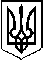 У К Р А Ї Н АП Е Р Е Г І Н С Ь К А   С Е Л И Щ Н А    Р А Д АВосьме демократичне скликанняДванадцята  сесіяР І Ш Е Н Н Я_______.2021 № ____-12/2021смт. Перегінське  Про поділ та об'єднання земельних ділянок комунальної власності          Розглянувши клопотання громадян та додані графічні матеріали, відповідно до  ст.12, 116, 118, 122 Земельного кодексу України, ст. 56 Закону України «Про землеустрій», ст. 26 Закону України «Про місцеве самоврядування в Україні» та враховуючи витяг з Державного реєстру речових прав на нерухоме майно, комісія містобудування, будівництва, земельних відносин, екології та охорони навколишнього середовища пропонує: 1.Здійснити поділ земельної ділянки комунальної власності  сільськогосподарського призначення площею 4.2264 га, кадастровий номер  2624885200:09:001:0004,  цільове призначення - 16.00 землі запасу (земельні ділянки кожної категорії земель, які не надані у власність або користування громадянам чи юридичним особам), в урочищі «Царина горішня» за межами населеного пункту с.Сливки на дві земельні ділянок орієнтовними площами  2,7433га та 1,4870га. 2.Здійснити поділ земельної ділянки комунальної власності  несільськогосподарського призначення площею 0,6810га, кадастровий номер  2624885200:02:004:0128,  цільове призначення – 11.02 для розміщення та експлуатації основних, підсобних і допоміжних будівель та споруд підприємств переробної, машинобудівної та іншої промисловості в смт. Перегінське вул. Яремчука, 3 на дві земельні ділянок орієнтовними площами  0,3380га та 0, 3430га, яка передана в оренді Соломчаку3.Здійснити об'єднання земельних ділянки комунальної власності  несільськогосподарського призначення площею 0.0128 га, кадастровий номер  2624855800:01:008:0193 та ділянку площею 0,0400га, кадастровий номер  2624855800:01:008:0018 цільове призначення - 03.03 Для будівництва та обслуговування будівель закладів охорони здоров'я та соціальної допомоги  в смт. Перегінське вул. Сотенного Довбуша, 5 г., яка передана в оренді Левтюх4. Розроблену документацію із землеустрою подати на розгляд та затвердження чергової сесії Перегінської селищної ради. Селищний голова 						                    	Люклян І.Б.